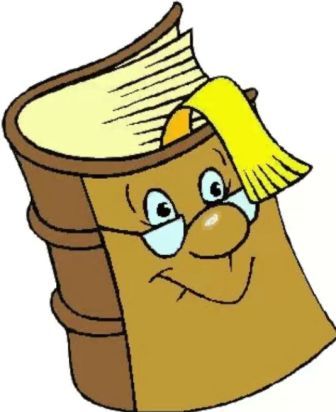 1. А.И.Куприн  «Белый пудель», «Слон».         2. Г.Н.Троепольский  «Белый Бим, черное ухо»3. Л.Кэролл  «Алиса в стране чудес».4. С.Лагерлёф. «Чудесное путешествие Нильса с дикими гусями».5. Э.Н.Успенский. «Дядя Федор, кот и пес».         6. В. Драгунский "Денискины рассказы" 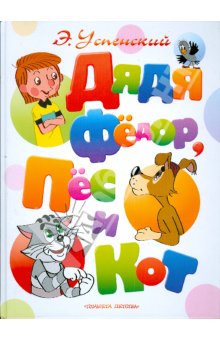 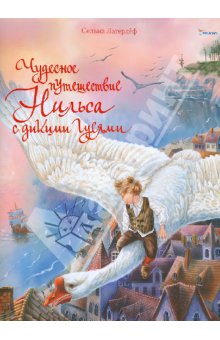 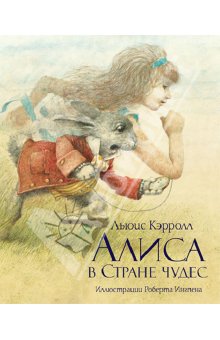 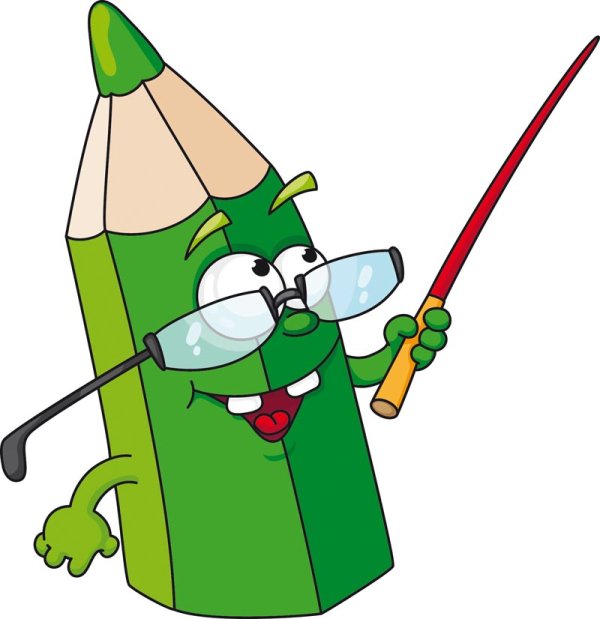 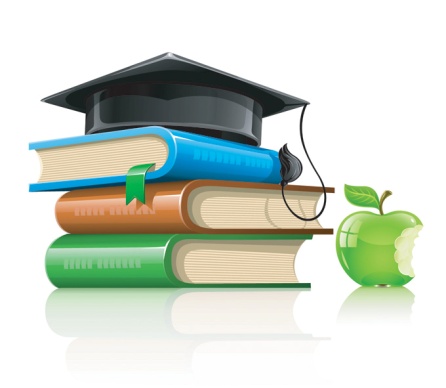 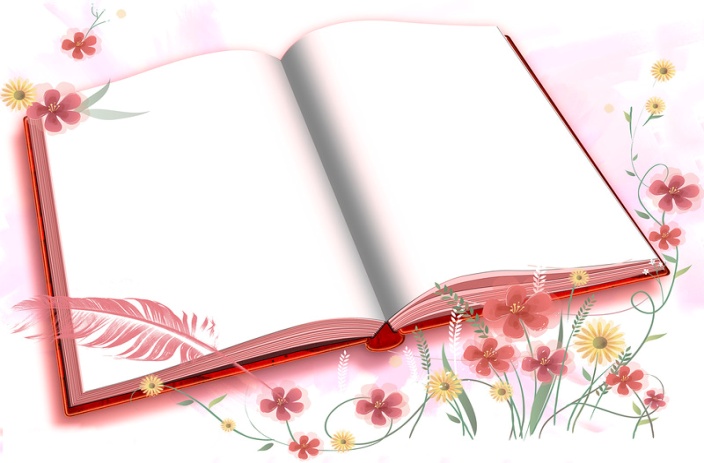 